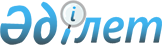 Об утверждении инструкции по назначению и осуществлению социальной выплаты отдельным категориям граждан
					
			Утративший силу
			
			
		
					Постановление Глубоковского районного акимата Восточно-Казахстанской области от 22 апреля 2008 года N 898. Зарегистрировано Управлением юстиции Глубоковского района Департамента юстиции Восточно-Казахстанской области 19 мая 2008 года за N 5-9-86. Утратило силу - постановлением Глубоковского районного акимата от 1 июля 2009 года N 220

      Сноска. Утратило силу постановлением Глубоковского районного акимата от 01.07.2009 N 220.      Примечание РЦПИ.

      В тексте сохранена авторская орфография и пунктуация.

      В соответствии с подпунктом 14) пункта 1 статьи 31 Закона Республики Казахстан от 23 января 2001 года № 148- II «О местном государственном управлении в Республике Казахстан», в целях социальной защиты граждан Глубоковский районный акимат ПОСТАНОВЛЯЕТ:



      1. Утвердить прилагаемую инструкцию по назначению и осуществлению социальной выплаты отдельным категориям граждан.

      2. Контроль за исполнением настоящего постановления возложить на заместителя акима Глубоковского района Пекур М.Я.



      3. Постановление вводится в действие по истечении десяти календарных дней после дня первого официального опубликования.      Аким Глубоковского района               Д. Бейсембаев

Утверждена        

постановлением Глубоковского

районного акимата     

Восточно-Казахстанской области

от 22 апреля 2008 г. № 898Инструкция 

по назначению и осуществлению социальной выплаты 

отдельным категориям граждан      Инструкция разработана в соответствии с Бюджетным кодексом Республики Казахстан, Законами Республики Казахстан: "О местном государственном управлении в Республике Казахстан", "О льготах и социальной защите участников, инвалидов Великой Отечественной войны и лиц, приравненных к ним".

      Действие инструкции не распространяется на отношения, регулируемые Законом Республики Казахстан "О государственной адресной социальной помощи".

1. Общие положения      1. Социальная выплата отдельным категориям граждан (далее -Социальная выплата) оказываются в форме денежных выплат. Порядок оказания, размеры и виды Социальной выплаты устанавливаются настоящей инструкцией.

      2. Социальная выплата предоставляется гражданам Республики Казахстан, оралманам, иностранцам, лицам, без гражданства имеющим вид на жительство, зарегистрированным и проживающим в Глубоковском районе.

      3. Источником финансирования Социальной выплаты является бюджет Глубоковского района.

      4. Социальная выплата предоставляется согласно бюджетной программе "Социальная выплата отдельным категориям граждан по решениям местных представительных органов" (далее - Программа), администратором которой является Государственное учреждение "Отдел занятости и социальных программ Глубоковского района" (далее -Администратор), и в пределах средств, предусмотренных в бюджете района на данные цели на соответствующий финансовый год.

      5. В случае снятия с регистрации в Глубоковском районе или смерти получателя Социальной выплаты предоставление Социальной выплаты прекращается с месяца установления такового факта.

2. Право на получение социальной выплаты      6. Право на единовременную социальную выплату имеют: -малообеспеченные семьи; - лица (семьи), в силу определенных обстоятельств (на лечение онкологических, туберкулезных больных; необходимость проведения операций; проезд на госпитализацию по территории Республики Казахстан; пожар; критическое состояние здоровья; аварии; наводнение и иные непредвиденные случаи, определяемые решением комиссии) нуждающиеся в экстренной социальной помощи, а также отдельные категории граждан к праздничным датам.

      7. Право на ежемесячную социальную выплату имеют: персональные пенсионеры областного значения, не получающие по другим основаниям специальное государственное пособие и участники, инвалиды Великой Отечественной войны на подстрижку, кроме лиц находящихся на полном государственном обеспечении, а так же получателям государственной адресной социальной помощи.

      Сноска. Пункт 7 с изменением, внесенным постановлением  Глубоковского районного акимата от 16.07.2008 № 1023.

      7-1. Право на ежемесячную социальную выплату для компенсации расходов на коммунальные услуги имеют лица, которым назначены пенсии за особые заслуги перед Республикой Казахстан и персональные пенсионеры областного значения.

      Сноска. Раздел 2 дополнен пунктом 7-1 в соответствии с постановлением Глубоковского районного акимата от 09.01.2009 № 1303.

3. Порядок назначения единовременной социальной выплаты отдельным категориям граждан      8. Социальная выплата предоставляется в виде материальной помощи один раз в год одному члену семьи (гражданину), по личному письменному заявлению.

      9. Размер разовой социальной выплаты определяется в каждом конкретном случае по решению районной комиссии, и не превышает 150000 (сто пятьдесят тысяч) тенге.

      Сноска. Пункт 9 с изменением, внесенным постановлением  Глубоковского районного акимата от 09.01.2009 № 1303.

      10. Районная комиссия вправе принять решение о выделении или отказе материальной помощи.

      11. Заявления граждан рассматриваются на заседании районной комиссии при предоставлении следующих документов: копии удостоверения личности заявителя; копии документа подтверждающего место жительство заявителя; акта обследования жилищно-бытовых условий (составленный членами участковой комиссии по месту жительства); социальной карты семьи (составленная участковой комиссией по месту жительства); других документов, подтверждающих, что заявитель нуждается в материальной помощи (заключение медицинского учреждения о лечении, стоимости операции, медицинского обследования, и др.).

      12. Выплата социальной выплаты производятся Администратором программы путем перечисления назначенных сумм в филиал АО «Казпочта».

4. Порядок назначения единовременной социальной выплаты отдельной категории граждан к праздничным датам      13. Единовременная социальная выплата отдельной категории граждан к праздничным датам предоставляется следующим категориям граждан:

      1) ко дню вывода ограниченного контингента советских войск из Афганистана: участникам и инвалидам войны в Афганистане, семьям военнослужащих, погибших (пропавших без вести) или умерших вследствие ранения, контузии, увечья, заболевания, полученных в период боевых действий в Афганистане - до 5000 (пяти тысяч) тенге;

      2) к Международному женскому дню 8 марта: многодетным матерям, имеющим четырех и более совместно проживающих несовершеннолетних детей, в том числе детей, обучающихся в средних общеобразовательных, в высших и средних профессиональных учебных заведениях очной формы обучения, после достижения ими совершеннолетия - до времени окончания ими учебных заведений, но не более чем до достижения 23-летнего возраста; многодетным матерям, награжденным подвесками «Алтын Алка», «Куміс Алка», орденами «Материнская слава» 1,2 степени или получившим ранее звание «Мать-героиня»; женщинам инвалидам, имеющим на иждевении несовершеннолетних детей; женщинам воспитывающих детей с ограниченными возможностями; женщинам -участницам в Великой Отечественной войне, а так же лицам, приглашенным на прием акима района и секретаря маслихата посвященного Международному женскому дню 8 марта - до 5000 (пяти тысяч) тенге;

      3) ко дню памяти жертв аварии на Чернобыльской атомной электростанции: лицам, принимавшим участие в ликвидации последствий катастрофы на Чернобыльской атомной электростанции - до 5000 (пяти тысяч)тенге;

      4) ко Дню Победы: - участникам и инвалидам Великой Отечественной войны; узникам фашизма; не вступившим в повторный брак вдовам погибших (умерших, пропавших без вести) военнослужащих в Великой Отечественной войне - до 10000 (десяти тысяч) тенге; лицам, приравненным по льготам и гарантиям к участникам и инвалидам Великой Отечественной войны, статус которых определен статьями 6, 8, 9 3акона Республики Казахстан "О льготах и социальной защите участников, инвалидов Великой Отечественной войны и лиц, приравненных к ним"- до 5000 (пяти тысяч) тенге;

      5) ко Дню памяти жертв политических репрессий: жертвам

политических репрессий а так же лицам, пострадавшим от политических репрессий, имеющих инвалидность или являющимися пенсионерами - до 2000 (двух тысяч) тенге;

      6) ко Дню защиты детей: детям-инвалидам до восемнадцати лет; многодетным матерям (в случае отсутствия матери - отцу либо лицу, его заменяющему), имеющим четырех и более совместно проживающих несовершеннолетних детей, в том числе детей, обучающихся в средних общеобразовательных, в высших и средних профессиональных учебных заведениях очной формы обучения, после достижения ими совершеннолетия до времени окончания ими учебных заведений, но не более чем до достижения 23-летнего возраста; многодетным матерям, награжденным подвесками «Алтын Алка», «Куміс Алка», орденами «Материнская слава» 1,2 степени или получившим ранее звание «Мать-героиня»; семьям воспитывающих детей, оставшихся без попечения родителей - до 5000 (пяти тысяч) тенге;

      7) ко Дню знаний семьям воспитывающих детей, оставшихся без попечения родителей; семьям воспитывающих детей с ограниченными возможностями до 16 лет; многодетным матерям (в случае отсутствия матери - отцу либо лицу, его заменяющему), имеющим четырех и более совместно проживающих несовершеннолетних детей-до 5000(пяти тысяч) тенге;

      8) к Международному Дню пожилых людей: одиноким пенсионерам; ветеранскому активу; лицам, приглашенным на прием акима района и секретаря маслихата посвященного празднованию Международного дня пожилого человека - до 3000 (трех тысяч) тенге;

      9) ко Дню инвалидов: одиноким инвалидам; инвалидам, нуждающимся в материальной помощи в соответствии с индивидуальной программой реабилитации; детям с ограниченными возможностями - до 3000 (трех тысяч) тенге;

      10) ко Дню Независимости: пожилым людям, достигшим в соответствующем финансовом году 90 и более лет, кроме лиц находящихся на полном государственном обеспечении; семьям воспитывающих детей, оставшихся без попечения родителей; семьям воспитывающих детей с ограниченными возможностями до 16 лет - до 5000 (пяти тысяч) тенге.

      Сноска. Пункт 13 с изменением, внесенным постановлением  Глубоковского районного акимата от 09.01.2009 № 1303.

      14. Администратор формирует списки граждан, относящихся к категориям, указанным в пункте 13 Инструкции, на основании списков предоставленных акимами поселков и сельских округов Глубоковского

района.

5. Порядок назначения ежемесячной социальной выплаты      15. Социальная выплата персональным пенсионерам областного значения, не получающим по другим основаниям специальное государственное пособие осуществляется ежемесячно на основании списков предоставленных акимами поселков и сельских округов; размер выплаты составляет один месячный расчетный показатель.

      16. Социальная выплата участникам и инвалидам Великой Отечественной войны, кроме лиц находящихся на полном государственном обеспечении, на подстрижку осуществляется ежемесячно на основании списков предоставленных акимами поселков и сельских округов; размер выплаты составляет 0,4 месячного расчетного показателя.

      16-1. Социальная выплата получателям государственной адресной социальной помощи осуществляется ежемесячно на основании списков Администратора; размер выплаты составляет 0,5 месячного расчетного показателя.

      Сноска. Раздел 5 дополнен пунктом 16-1 в соответствии с постановлением Глубоковского районного акимата от 16.07.2008 № 1023.

      16-2. Социальная выплата для компенсации расходов на коммунальные услуги лицам, которым назначены пенсии за особые заслуги перед Республикой Казахстан и персональным пенсионерам областного значения осуществляется ежемесячно с месяца подачи заявления и следующих документов: копии удостоверения личности, копии удостоверения персонального пенсионера либо протокола назначения персональной пенсии, копии документа, подтверждающего место жительство; размер выплаты составляет 2000 (две тысячи) тенге.

      Сноска. Раздел 5 дополнен пунктом 16-2 в соответствии с постановлением Глубоковского районного акимата от 09.01.2009 № 1303.

6. Контроль за осуществлением социальных выплат      17. Контроль и отчетность по оказанию социальных выплат, осуществляется в соответствии с Бюджетным кодексом.      Руководитель ГУ «Отдел занятости

      и социальных программ 

      Глубоковского района»                 М. Пономарева
					© 2012. РГП на ПХВ «Институт законодательства и правовой информации Республики Казахстан» Министерства юстиции Республики Казахстан
				